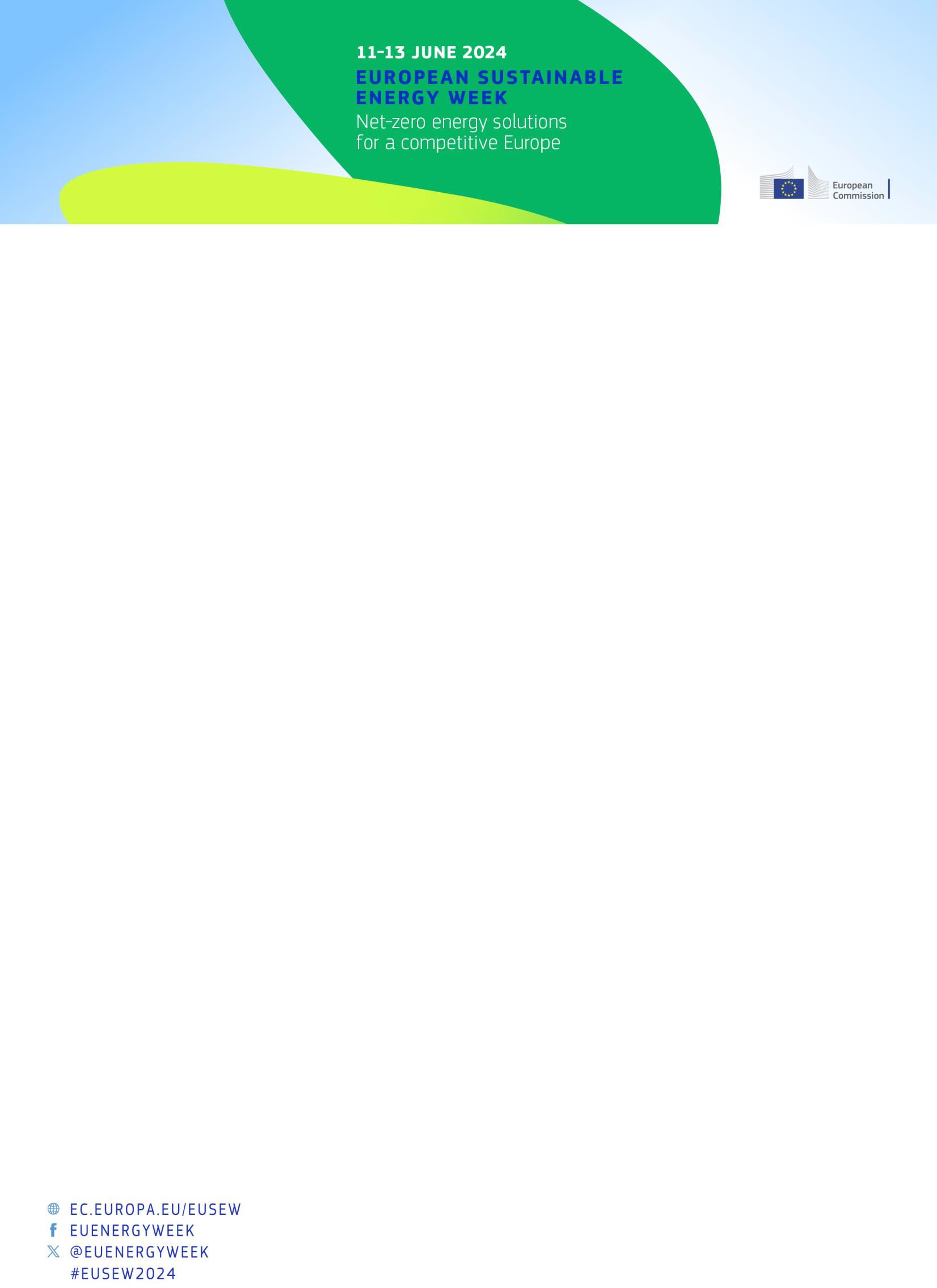 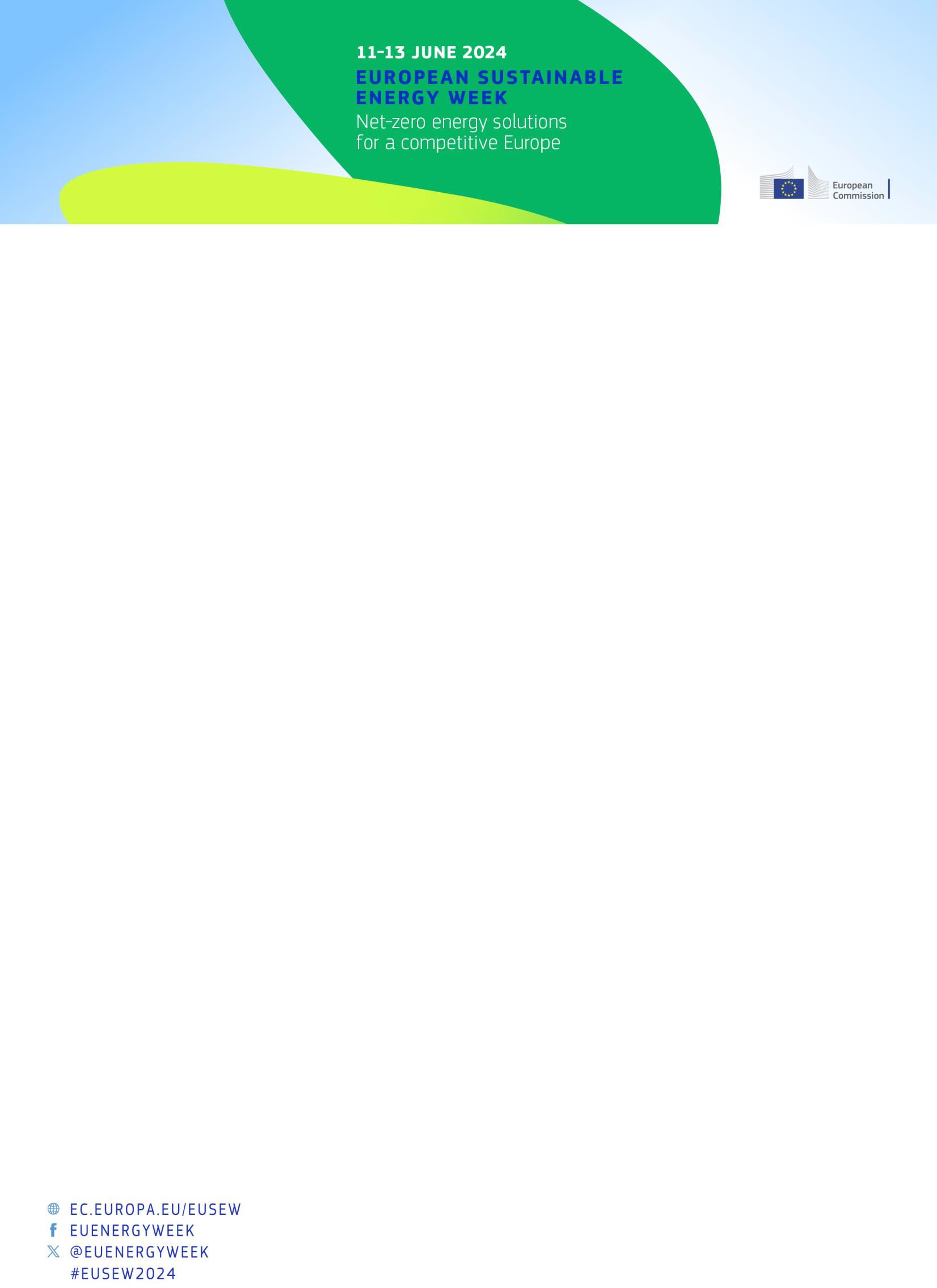 Latest ready-to-use posts and call-to-action videos are available via an interactive content board on Trello.Please tag @euenergyweek on Facebook & X , as well as @CINEA on Linkedin.Thank you for helping to spread the word about #EUSEW2024ChannelVisualCaptionX https://www.canva.com/design/DAF1iV-OsLs/FRsI-RNQFxRNTUJ7wm7tVg/view?utm_content=DAF1iV-OsLs&utm_campaign=designshare&utm_medium=link&utm_source=publishsharelink&mode=previewto be adapted with your name and surnameThrilled to announce my role as a Digital Ambassador for #EUSEW2024!This event is a beacon for all passionate about #cleanenergy, and I can't wait to contribute to the discussions.🗓️ Save the Date: June 11-13, 2024🌐 Stay informed  https://europa.eu/!rRh879#EUGreenDeal #REPowerEU #EnergyInnovationFacebook
LinkedInInstagram https://www.canva.com/design/DAF1idEY-KA/i13t6ukU3mgIUZTrNkcrow/edit?utm_content=DAF1idEY-KA&utm_campaign=designshare&utm_medium=link2&utm_source=sharebuttonThrilled to announce my role as a Digital Ambassador for #EUSEW2024!Excitement is building for the #cleanenergy event of the year, and I'm proud to be part of it! 📅 Save the date – June 11-13 – for an engaging experience where groundbreaking ideas, discussions, and innovations take centre stage. Ready to be a part of the change?🌐 Visit ec.europa.eu/eusew for all the details See you there! #EUGreenDeal #REPowerEU #EnergyInnovation 🌍💡